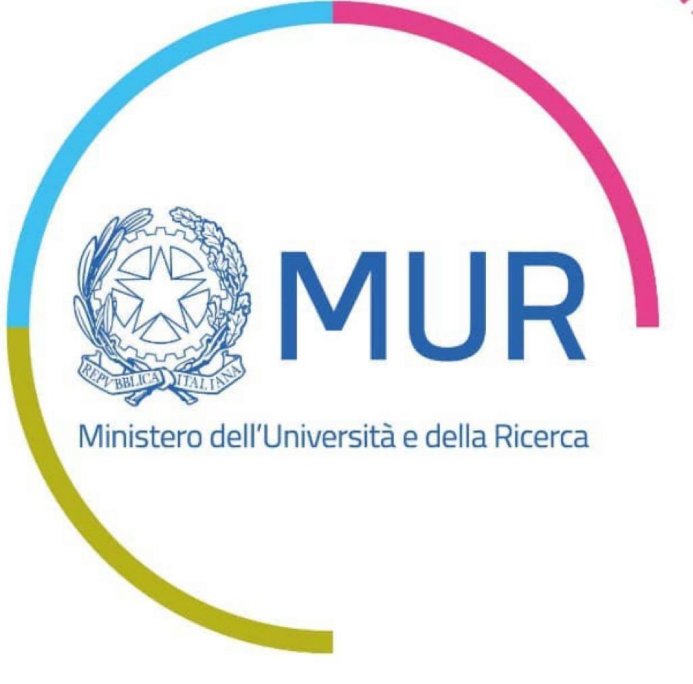 Decreto Ministeriale n. 737 del 25-06-2021 “Criteri di riparto e utilizzazione del Fondo per la promozione e lo sviluppo delle politiche del Programma Nazionale per la Ricerca (PNR)”Relazione programmatica delle iniziative da porre in essere con il sostegno del Fondo.Anno 202XDescrizione generale della strategia[Descrivere in questa sezione le traiettorie programmatiche e strategiche delle iniziative che si intendono finanziare con il sostegno del fondo PNR. Illustrare la coerenza delle medesime con le priorità definite nel PNR 2021-2027.]Contenere la descrizione entro i 3500 caratteriTabella riepilogativa degli interventi previstiDescrizione analitica delle diverse tipologie di interventoContenere la descrizione di ciascuna iniziativa prevista entro i 7.000 caratteriAttivazione di contratti a tempo determinato di cui alla lettera a) dell’articolo 24, comma 3, della Legge 240/2010 [Università]Importo Stanziato: 0,00 euroDescrizione dell’intervento: Descrivere in questa sezione il dettaglio delle attività da porre in essere nell’ambito dell’intervento. Illustrare la coerenza delle attività e degli obiettivi previsti con le priorità definite nel PNR 2021-2027Impiego di personale per esigenze di ricerca non ricomprese nell'attività ordinaria [Enti di Ricerca]Importo Stanziato: 0,00 euroDescrizione dell’intervento: Descrivere in questa sezione il dettaglio delle attività da porre in essere nell’ambito dell’intervento. Illustrare la coerenza delle attività e degli obiettivi previsti con le priorità definite nel PNR 2021-2027Iniziative di ricerca propedeutiche alla presentazione di progetti di ricerca nell’ambito del primo pilastro del Programma Quadro per la Ricerca “Horizon Europe”Importo Stanziato: 0,00 euroDescrizione dell’intervento: Descrivere in questa sezione il dettaglio delle attività da porre in essere nell’ambito dell’intervento. Illustrare la coerenza delle attività e degli obiettivi previsti con le priorità definite nel PNR 2021-2027Interventi volti al potenziamento delle infrastrutture di ricercaImporto Stanziato: 0,00 euroDescrizione dell’intervento: Descrivere in questa sezione il dettaglio delle attività da porre in essere nell’ambito dell’intervento. Illustrare la coerenza delle attività e degli obiettivi previsti con le priorità definite nel PNR 2021-2027Partenariati pubblico-privati finalizzati ad attuare progettualità a carattere “problem-driven” focalizzate su temi centrali nella programmazione europea e coerenti con il PNRImporto Stanziato: 0,00 euroDescrizione dell’intervento: Descrivere in questa sezione il dettaglio delle attività da porre in essere nell’ambito dell’intervento. Illustrare la coerenza delle attività e degli obiettivi previsti con le priorità definite nel PNR 2021-2027Ricerca collaborativa tra Atenei e/o Enti pubblici di ricerca nell’ambito di un progetto coerente con il PNR per conseguire un valore aggiunto più alto di quello conseguibile singolarmenteImporto Stanziato: 0,00 euroDescrizione dell’intervento: Descrivere in questa sezione il dettaglio delle attività da porre in essere nell’ambito dell’intervento. Illustrare la coerenza delle attività e degli obiettivi previsti con le priorità definite nel PNR 2021-2027Iniziative di ricerca interdisciplinare che esplorino temi di rilievo trasversale per il PNR, senza restrizioni basate sull’aderenza a settori scientifici di riferimento o ad aree tematiche prioritarieImporto Stanziato: 0,00 euroDescrizione dell’intervento: Descrivere in questa sezione il dettaglio delle attività da porre in essere nell’ambito dell’intervento. Illustrare la coerenza delle attività e degli obiettivi previsti con le priorità definite nel PNR 2021-2027Iniziative a sostegno di gruppi di lavoro a carattere internazionale tra giovani ricercatori post-dottorali (sul modello degli “Young Independent Research Groups (YIRG”) promossi dal Fondo per la Ricerca austriaco)Importo Stanziato: 0,00 euroDescrizione dell’intervento: Descrivere in questa sezione il dettaglio delle attività da porre in essere nell’ambito dell’intervento. Illustrare la coerenza delle attività e degli obiettivi previsti con le priorità definite nel PNR 2021-2027Altre iniziative [solo per soggetti assegnatari, nel biennio 2021-2022, di un importo inferiore a 150.000,00 euro]Importo Stanziato: 0,00 euroDescrizione dell’intervento: Descrivere in questa sezione il dettaglio delle attività da porre in essere nell’ambito dell’intervento. Illustrare la coerenza delle attività e degli obiettivi previsti con le priorità definite nel PNR 2021-2027Cronoprogramma di spesaValutazione DNSHContenere la descrizione entro i 3.500 caratteriIllustrare in questa sezione la valutazione di coerenza delle iniziative previste con il principio di “non arrecare un danno significativo” a norma dell’Art. 17 del regolamento Tassonomia UE (REGOLAMENTO (UE) 2020/852 DEL PARLAMENTO EUROPEO E DEL CONSIGLIO del 18 giugno 2020 relativo all’istituzione di un quadro che favorisce gli investimenti sostenibili e recante modifica del regolamento (UE) 2019/2088). Fare riferimento anche alla Comunicazione della Commissione C(2021) 1054 final del 12 febbraio 2021 “Orientamenti tecnici sull'applicazione del principio "non arrecare un danno significativo" a norma del regolamento sul dispositivo per la ripresa e la resilienza”.Firma[Legale rappresentante]TIPOLOGIA DI INTERVENTOSTANZIAMENTI (EURO)a. Attivazione di contratti a tempo determinato di cui alla lettera a) dell’articolo 24, comma 3, della Legge 240/2010 [Università]0,00 eurob. Impiego di personale per esigenze di ricerca non ricomprese nell'attività ordinaria [Enti di Ricerca]0,00 euroc. Iniziative di ricerca propedeutiche alla presentazione di progetti di ricerca nell’ambito del primo pilastro del Programma Quadro per la Ricerca “Horizon Europe0,00 eurod. Interventi volti al potenziamento delle infrastrutture di ricerca0,00 euroe. Partenariati pubblico-privati finalizzati ad attuare progettualità a carattere “problem-driven” focalizzate su temi centrali nella programmazione europea e coerenti con il PNR0,00 eurof. Ricerca collaborativa tra Atenei e/o Enti pubblici di ricerca nell’ambito di un progetto coerente con il PNR per conseguire un valore aggiunto più alto di quello conseguibile singolarmente0,00 eurog. Iniziative di ricerca interdisciplinare che esplorino temi di rilievo trasversale per il PNR, senza restrizioni basate sull’aderenza a settori scientifici di riferimento o ad aree tematiche prioritarie0,00 euroh. Iniziative a sostegno di gruppi di lavoro a carattere internazionale tra giovani ricercatori post-dottorali (sul modello degli “Young Independent Research Groups (YIRG”) promossi dal Fondo per la Ricerca austriaco).0,00 euroi. Altre iniziative [solo per soggetti assegnatari, nel biennio 2021-2022, di un importo inferiore a 150.000,00 euro]0,00 euroTOTALE INTERVENTI PREVISTI ANNO 202X0,00 euroRISORSE ASSEGNATE ANNO 202X0,00 euroRESIDUO0,00 euroTIPOLOGIA DI INTERVENTO20212022202320242025TOTALEa. Attivazione di contratti a tempo determinato di cui alla lettera a) dell’articolo 24, comma 3, della Legge 240/2010 [Università]0,00 euro0,00 euro0,00 euro0,00 euro0,00 euro0,00 eurob. Impiego di personale per esigenze di ricerca non ricomprese nell'attività ordinaria [Enti di Ricerca]0,00 euro0,00 euro0,00 euro0,00 euro0,00 euro0,00 euroc. Iniziative di ricerca propedeutiche alla presentazione di progetti di ricerca nell’ambito del primo pilastro del Programma Quadro per la Ricerca “Horizon Europe0,00 euro0,00 euro0,00 euro0,00 euro0,00 euro0,00 eurod. Interventi volti al potenziamento delle infrastrutture di ricerca0,00 euro0,00 euro0,00 euro0,00 euro0,00 euro0,00 euroe. Partenariati pubblico-privati finalizzati ad attuare progettualità a carattere “problem-driven” focalizzate su temi centrali nella programmazione europea e coerenti con il PNR0,00 euro0,00 euro0,00 euro0,00 euro0,00 euro0,00 eurof. Ricerca collaborativa tra Atenei e/o Enti pubblici di ricerca nell’ambito di un progetto coerente con il PNR per conseguire un valore aggiunto più alto di quello conseguibile singolarmente0,00 euro0,00 euro0,00 euro0,00 euro0,00 euro0,00 eurog. Iniziative di ricerca interdisciplinare che esplorino temi di rilievo trasversale per il PNR, senza restrizioni basate sull’aderenza a settori scientifici di riferimento o ad aree tematiche prioritarie0,00 euro0,00 euro0,00 euro0,00 euro0,00 euro0,00 euroh. Iniziative a sostegno di gruppi di lavoro a carattere internazionale tra giovani ricercatori post-dottorali (sul modello degli “Young Independent Research Groups (YIRG”) promossi dal Fondo per la Ricerca austriaco).0,00 euro0,00 euro0,00 euro0,00 euro0,00 euro0,00 euroi. Altre iniziative [solo per soggetti assegnatari, nel biennio 2021-2022, di un importo inferiore a 150.000,00 euro]0,00 euro0,00 euro0,00 euro0,00 euro0,00 euro0,00 euroTOTALE 0,00 euro0,00 euro0,00 euro0,00 euro0,00 euro0,00 euro